Опросный лист «Расчет электрического поля ЛЭП»Исходные данныеК опросному листу необходимо приложить чертежи опор каждой марки с размерами, информацию о расположении фаз и наличии транспозиции фаз для двухцепных опор.Другие требования или дополнительная информацияКонтактное лицо:Медведева Анна, специалист отдела технической компетенции.Просим вас отправлять опросный лист на почту:pro@optcom-ural.ruКонсультацию по вопросам подбора ГТК и заполнения ОЛ можно получить по телефону:+7 (343) 288-70-30 (доб. 205)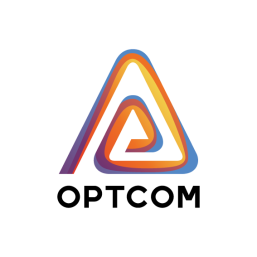 ООО "Оптические коммуникации" 620016  Свердловская обл., г. Екатеринбург, ул.Городская, 20 Тел +7 (343) 288-70-30 Email info@optcom-ural.ruwww.optcom-ural.ruФИОКомпанияКонтакты (телефон, email)ПроектПроектная организацияДилер, с которым вы работаетеКласс напряжения, кВМарки опорМарка проводовМарка грозотросаДлина изоляторов, м